  РОССИЙСКАЯ ФЕДЕРАЦИЯ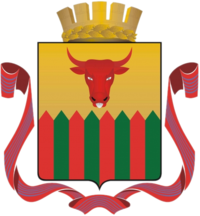   ГОРОДСКОЙ ОКРУГ «ГОРОД ЧИТА»ПОСТАНОВЛЕНИЕАДМИНИСТРАЦИИ ГОРОДСКОГО ОКРУГАот «___07__» _____12__________ 2015	 №__392_________     В соответствии с пунктом 13 части 1 статьи 16 Федерального закона  от 6 октября 2003 г.  № 131-ФЗ «Об общих принципах организации местного самоуправления в Российской Федерации», пунктом 6 части 1 статьи 9 Федерального закона от 29 декабря 2012 г. № 273-ФЗ «Об образовании в Российской Федерации»,  Федеральным законом от 27 июля 2010 г. № 210-ФЗ «Об организации предоставления государственных и муниципальных услуг», распоряжением администрации городского округа «Город Чита» от 06 сентября 2011  г. № 1454-р «О разработке и  утверждении административных регламентов исполнения муниципальных функций и  предоставления муниципальных услуг, проведения экспертизы проектов административных регламентов исполнения муниципальных услуг» ПОСТАНОВЛЯЮ:1. Утвердить административный регламент по предоставлению муниципальной услуги «Предоставление информации об организации общедоступного и бесплатного дошкольного, начального общего, основного общего, среднего общего образования, а также дополнительного образования в  общеобразовательных учреждениях», согласно приложению к настоящему постановлению.2. Признать утратившими силу постановления администрации городского округа «Город Чита»:- от 31 января 2012 г. № 62 «Об утверждении административного регламента по предоставлению муниципальной услуги «Предоставление информации об организации общедоступного и бесплатного дошкольного, начального общего, основного общего, среднего (полного) общего образования, а также дополнительного образования в общеобразовательных учреждениях, расположенных на территории городского округа «Город Чита»;- от 13 апреля 2012 г. № 131 «О внесении изменений в административный регламент по предоставлению муниципальной услуги «Предоставление информации об организации общедоступного и бесплатного дошкольного, начального общего, основного общего, среднего (полного) общего образования, а также дополнительного образования в общеобразовательных учреждениях, расположенных на территории городского округа «Город Чита», утвержденный постановлением администрации городского округа «Город Чита» 31.01.2012 № 62»;- от 13 июня 2012 г. № 159 «О внесении изменений в административный регламент по предоставлению муниципальной услуги «Предоставление информации об организации общедоступного и бесплатного дошкольного, начального общего, основного общего, среднего (полного) общего образования, а также дополнительного образования в общеобразовательных учреждениях, расположенных на территории городского округа «Город Чита», утвержденный постановлением администрации городского округа «Город Чита» от 31.01.2012 г. № 62»;- от 24 апреля 2013 г. № 77 «О внесении изменений в административный регламент по предоставлению муниципальной услуги «Предоставление информации об организации общедоступного и бесплатного дошкольного, начального общего, основного общего, среднего (полного) общего образования, а также дополнительного образования в общеобразовательных учреждениях, расположенных на территории городского округа «Город Чита», утвержденный постановлением администрации городского округа от 31.01.2012 г. № 62»;- от 24 июня 2014 г. № 90 «О внесении изменений в административный регламент по предоставлению муниципальной услуги «Предоставление информации об организации общедоступного и бесплатного дошкольного, начального общего, основного общего, среднего (полного) общего образования, а также дополнительного образования в общеобразовательных учреждениях, расположенных на территории городского округа «Город Чита», утвержденный постановлением администрации городского округа от 31.01.2012 г. № 62»;- от 1 декабря 2014 г. № 186 «О внесении изменений в постановление администрации городского округа от 31 января 2012 г. № 62 «Об утверждении административного регламента по предоставлению муниципальной услуги «Предоставление информации об организации общедоступного и бесплатного дошкольного, начального общего, основного общего, среднего общего образования, а также дополнительного образования в общеобразовательных учреждениях, расположенных на территории городского округа «Город Чита»;- от 16 января 2015 г. № 3 «О внесении изменений в постановление администрации городского округа от 31 января 2012 г. № 62 «Об утверждении административного регламента по предоставлению муниципальной услуги «Предоставление информации об организации общедоступного и бесплатного дошкольного, начального общего, основного общего, среднего общего образования, а также дополнительного образования в общеобразовательных учреждениях, расположенных на территории городского округа «Город Чита».3. Опубликовать настоящее постановление  на официальном сайте администрации городского округа «Город Чита» в информационно-телекоммуникационной сети «Интернет», размещенном по адресу: www.admin.chita.ru.Руководитель администрации             		                                            В.А. ЗабелинПриложение к постановлению администрации городского округа «Город Чита»от ___________ 2015 г. № ______АДМИНИСТРАТИВНЫЙ РЕГЛАМЕНТПО ПРЕДОСТАВЛЕНИЮ МУНИЦИПАЛЬНОЙ УСЛУГИ «ПРЕДОСТАВЛЕНИЕ ИНФОРМАЦИИ ОБ ОРГАНИЗАЦИИ ОБЩЕДОСТУПНОГО И БЕСПЛАТНОГО ДОШКОЛЬНОГО, НАЧАЛЬНОГО ОБЩЕГО, ОСНОВНОГО ОБЩЕГО, СРЕДНЕГО ОБЩЕГО ОБРАЗОВАНИЯ, А ТАКЖЕ ДОПОЛНИТЕЛЬНОГО ОБРАЗОВАНИЯ В ОБЩЕОБРАЗОВАТЕЛЬНЫХ УЧРЕЖДЕНИЯХ»ОБЩИЕ ПОЛОЖЕНИЯПредмет регулирования регламента1. Административный регламент предоставления муниципальной услуги «Предоставление информации об организации общедоступного и бесплатного дошкольного, начального общего, основного общего, среднего общего образования, а также дополнительного образования в  общеобразовательных учреждениях»  (далее - административный регламент) разработан в целях повышения качества предоставления и доступности муниципальной услуги, создания комфортных условий для получения муниципальной услуги.2. Настоящий административный регламент устанавливает стандарт, порядок, сроки и последовательность действий (административных процедур) при предоставлении информации об организации в образовательных муниципальных организациях дошкольного, начального общего, основного общего, среднего общего образования, а также дополнительного образования в  общеобразовательных учреждениях городского округа «Город Чита».Круг заявителей3. Получателями муниципальной услуги являются родители (законные представители) обучающегося (далее - Заявитель), а также граждане Российской Федерации, лица без гражданства и иностранные граждане на равных основаниях. 4. Заявителем может быть как получатель  муниципальной услуги, так и лицо, действующее от имени законного представителя на основании доверенности (доверенность, заверенная рукописной подписью законного представителя ребенка, не требующая нотариального заверения).  Требования к порядку информирования о предоставлениимуниципальной услуги5. Информация о порядке предоставления муниципальной услуги представляется:5.1. Посредством размещения в информационно-телекоммуникационной сети «Интернет»: - на официальном сайте комитета образования администрации городского округа «Город Чита» (далее - Комитет) - http://edu-chita.ru;- на сайтах муниципальных образовательных организаций, реализующих основную образовательную программу начального общего, основного общего и среднего общего образования (далее – Организация), согласно приложению №  1;- на едином портале государственных и муниципальных услуг www.gosuslugi.ru; - на региональном портале государственных и муниципальных услуг- http: //www.pgu.e-zab.ru;- на официальном сайте краевого государственного автономного учреждения «Многофункциональный центр Забайкальского края» (далее - КГАУ «МФЦ Забайкальского края») - http://www.mfc-chita.ru/.5.2. По письменным обращениям.Адрес места нахождения и почтовый адрес Комитета для направления обращений по вопросам предоставления муниципальной услуги: г. Чита, ул. Забайкальского рабочего, д. 94.Адрес электронной почты для направления обращений: obrazovanie@megalink.ru.Почтовые адреса, адреса электронной почты Организаций, предоставляющих муниципальную услугу, приведены в приложении № 1 и размещаются на  их сайтах в информационно-телекоммуникационной сети «Интернет».Адрес местонахождения КГАУ «МФЦ Забайкальского края»: г. Чита, ул. Генерала Белика, д.12; ул. Бутина, д. 72.5.3. Посредством телефонной связи.Телефоны Комитета: 35-30-21, факс: 35-46-25.Сведения о контактных телефонах Организаций, предоставляющих муниципальную услугу, приведены в приложении № 1 и размещаются на их сайтах в информационно-телекоммуникационной сети «Интернет».Телефоны КГАУ «МФЦ Забайкальского края»: 21-10-10 (бесплатная линия 8-800-234-01-75).5.4. Посредством размещения на информационных стендах, расположенных в помещении Комитета, Организаций и КГАУ «МФЦ Забайкальского края», предоставляющих муниципальную услугу, предназначенном для приема обращений и заявлений. График работы Комитета: понедельник, вторник, среда, четверг с 8.00- 17.15, пятница с 8.00 – 16.00, обеденный перерыв с 12.30 – 13.30, выходные дни – суббота, воскресение.Сведения о местонахождении Комитета размещаются на его сайте в информационно-телекоммуникационной сети «Интернет».Сведения о местонахождении Организаций, предоставляющих муниципальную услугу, приведены в приложении № 1 и  размещаются на  их сайтах в информационно-телекоммуникационной сети «Интернет». График работы КГАУ «МФЦ Забайкальского края»: ежедневно с 8-00 до 20-00 (кроме воскресенья).5.5. На информационных стендах размещается следующая информация:- административный регламент или извлечения из административного регламента;- извлечения из законодательных и иных нормативных правовых актов, содержащих нормы, непосредственно регулирующие предоставление муниципальной услуги;- образец заявления о предоставлении муниципальной услуги (приложение № 2);- исчерпывающий перечень оснований для отказа в предоставлении муниципальной услуги;- график работы Комитета и Организаций;- адреса сайтов и электронной почты Комитета и Организаций;- номера телефонов, по которым осуществляется информирование по вопросам предоставления муниципальной услуги.6. Размещение указанной информации организуют Комитет и Организации, предоставляющие муниципальную услугу.7. На сайтах Комитета и Организаций в информационно-телекоммуникационной сети «Интернет», предоставляющих муниципальную услугу, размещается следующая информация:- административный регламент или извлечения из административного регламента;- образец заявления о предоставлении муниципальной услуги;- адреса электронной почты для направления обращений по вопросам предоставления муниципальной услуги;- номера телефонов, по которым осуществляется информирование по вопросам предоставления услуги;иная информация по вопросам предоставления муниципальной услуги.8. Основными требованиями к информированию заявителей являются:- достоверность и полнота предоставляемой информации;- четкость изложения информации;- удобство и доступность получения информации;- оперативность предоставления информации.9. Порядок получения информации по вопросам предоставления муниципальной услуги, в том числе о ходе предоставления муниципальной услуги.9.1. При информировании посредством телефонной связи должностные лица, осуществляющие предоставление муниципальной услуги, обязаны предоставить следующую информацию:- сведения о нормативных правовых актах, регламентирующих вопросы предоставления муниципальной услуги;- сведения о порядке предоставления муниципальной услуги;- сведения о сроках предоставления муниципальной услуги;- сведения о местонахождении помещения, предназначенного для приема обращений и заявлений;- сведения об адресах сайтов и электронной почты Комитета и Организаций;- сведения о перечне оснований для отказа в предоставлении муниципальной услуги;- сведения о ходе предоставления муниципальной услуги.По иным вопросам информация предоставляется только на основании соответствующего письменного обращения.9.2. При информировании по запросу  ответ на запрос направляется по почте в адрес Заявителя в срок, не превышающий 30 календарных дней со дня регистрации такого запроса.9.3. При информировании по запросам, поступающим по электронной почте, ответ на запрос может направляться как в письменной форме, так и в форме электронного сообщения в срок, не превышающий 30 календарных дней со дня регистрации запроса.2. СТАНДАРТ ПРЕДОСТАВЛЕНИЯ МУНИЦИПАЛЬНОЙ УСЛУГИ10. Наименование муниципальной услуги:«Предоставление информации об организации общедоступного и бесплатного дошкольного, начального общего, основного общего, среднего общего образования, а также дополнительного образования в  общеобразовательных учреждениях».11. Наименование органа местного самоуправления, предоставляющего  муниципальную услугу:Комитет образования администрации городского округа «Город Чита», муниципальные бюджетные образовательные учреждения (далее – Исполнитель).Прием документов и выдача результатов предоставления муниципальной услуги осуществляется также КГАУ «МФЦ Забайкальского края».Описание результата предоставления муниципальной услуги12. Результатом предоставления муниципальной услуги является получение информации об организации дошкольного, начального общего, основного общего, среднего общего образования, а также дополнительного образования в общеобразовательных учреждениях городского округа Город Чита».Муниципальная услуга предоставляется муниципальными образовательными учреждениями городского округа «Город Чита», реализующими программы общедоступного и бесплатного дошкольного, начального общего, основного общего, среднего общего образования, а также дополнительного образования в общеобразовательных учреждениях, имеющими лицензию на право ведения образовательной деятельности, а в отдельных случаях - свидетельство о государственной аккредитации, следующих типов:1) дошкольные образовательные учреждения:- детский сад (реализует основную общеобразовательную программу дошкольного образования в группах общеразвивающей направленности);- детский сад для детей раннего возраста (реализует основную общеобразовательную программу дошкольного образования в группах общеразвивающей направленности для детей в возрасте от 1,5 лет до 3 лет, создает условия для социальной адаптации и ранней социализации детей);- детский сад компенсирующего вида (реализует адаптированную образовательную программу дошкольного образования для детей с ограниченными возможностями здоровья в  группах компенсирующей направленности с учетом особенностей их психофизического развития, индивидуальных возможностей, обеспечивающей коррекцию нарушений развития и социальную адаптацию воспитанников с ограниченными возможностями здоровья);- детский сад комбинированного вида (осуществляется совместное образование здоровых детей и детей с ограниченными возможностями здоровья в группах комбинированной направленности в соответствии с образовательной программой дошкольного образования, адаптированной для детей с ограниченными возможностями здоровья с учетом особенностей их психофизического развития, индивидуальных возможностей, обеспечивающей коррекцию нарушений развития и социальную адаптацию воспитанников с ограниченными возможностями здоровья);- детский сад общеразвивающего вида с приоритетным осуществлением деятельности по одному из направлений развития детей (реализует основную общеобразовательную программу дошкольного образования в группах общеразвивающей направленности с приоритетным осуществлением деятельности по развитию детей по одному из таких направлений, как познавательно-речевое, социально-личностное, художественно-эстетическое или физическое);- центр развития ребенка - детский сад (реализует основную общеобразовательную программу дошкольного образования в группах общеразвивающей направленности с приоритетным осуществлением деятельности по развитию детей по нескольким направлениям, таким, как познавательно-речевое, социально-личностное, художественно-эстетическое и физическое);2) общеобразовательные учреждения:- начальная общеобразовательная школа (реализует общеобразовательную программу начального общего образования);- начальная общеобразовательная школа-интернат (реализует общеобразовательную программу начального общего образования);- средняя общеобразовательная школа (реализует общеобразовательные программы начального общего, основного общего и среднего общего образования);- средняя общеобразовательная школа с углубленным изучением отдельных предметов (реализует общеобразовательные программы начального общего, основного общего и среднего общего образования, обеспечивающие дополнительную (углубленную) подготовку обучающихся по одному или нескольким предметам);- гимназия (реализует общеобразовательные программы основного общего и среднего общего образования, обеспечивающие дополнительную (углубленную) подготовку обучающихся по предметам гуманитарного профиля, и может реализовывать общеобразовательную программу начального общего образования);3) учреждения дополнительного образования:- станция юных техников;- станция юных натуралистов;- дом детского творчества;- дворец детского (юношеского) творчества;- детско-юношеский центр;- центр развития творчества детей и юношества;- центр детско-юношеского туризма.Срок предоставления муниципальной услуги13. Срок предоставления муниципальной услуги составляет не более 30 дней со дня получения заявления о предоставлении муниципальной услуги.Перечень нормативных правовых актов, регулирующих  отношения, возникающие в связи с предоставлением муниципальной услуги14. Предоставление муниципальной услуги осуществляется в соответствии с нормативными правовыми актами:- Конституцией Российской Федерации (принята всенародным голосованием 12.12.1993) (с учетом поправок, внесенных Законами РФ о поправках к Конституции РФ от  30.12.2008 № 6-ФКЗ, от 30.12.2008 № 7-ФКЗ);- Конвенцией о правах ребенка, принятой и открытой для подписания, присоединения и ратификации резолюцией Генеральной Ассамблеи ООН 44/25 20.11.1989, (текст документа опубликован в изданиях «Ведомости Съезда народных депутатов  СССР и Верховного Совета СССР» 07.11.1990, № 45, ст.955, «Действующее международное право», т. 2);- Гражданским кодексом Российской Федерации (первоначальный текст документа опубликован в изданиях «Собрание законодательства РФ», 05.12.1994, № 32, ст.3301; «Собрание законодательства РФ», 29.01.1996, № 5, ст.410);- Федеральным законом  от 29.12.2012  № 273 - ФЗ «Об образовании в Российской Федерации» (первоначальный текст документа опубликован в изданиях «Собрание законодательства РФ», 31.12.2012, № 53 (ч. 1), ст. 7598,  «Российская газета», № 303, 31.12.2012); - Федеральным законом от 27.07.2010 № 210-ФЗ «Об организации предоставления государственных и муниципальных услуг» (первоначальный текст документа опубликован в изданиях «Российская газета», № 168, 30.07.2010,   «Собрание законодательства Российской Федерации», 02.08.2010, № 31, ст. 4179);- Федеральным законом от 09.02.2009 № 8-ФЗ «Об обеспечении доступа к информации о деятельности государственных органов и органов местного самоуправления» (первоначальный текст документа опубликован в изданиях «Парламентская газета», № 8, 13, 19.02.2009,   «Российская газета», № 25, 13.02.2009, «Собрание законодательства Российской Федерации», 16.02.2009, № 7, ст. 776);- Федеральным законом от 06.10.2003 № 131-ФЗ «Об общих принципах организации местного самоуправления в Российской Федерации» (первоначальный текст документа опубликован в изданиях   «Собрание законодательства Российской Федерации», 06.10.2003, № 40, ст. 3822, «Парламентская газета», № 186, 08.10.2003, «Российская газета», № 202, 08.10.2003);- Федеральным законом от 19.02.1993 № 4528-1 «О беженцах» (первоначальный текст документа опубликован в изданиях «Российская газета», № 126, 03.06.1997,   «Ведомости Съезда народных депутатов Российской Федерации и  Верховного Совета Российской Федерации», 25.03.1993, № 12, ст. 425);- Федеральным законом от 02.05.2006 № 59-ФЗ «О порядке рассмотрения обращения граждан в Российской Федерации» (первоначальный текст документа опубликован в изданиях «Российская газета», № 95, 05.05.2006, «Собрание законодательства Российской Федерации», 08.05.2006, № 19, ст. 2060,   «Парламентская газета», № 70-71, 11.05.2006);- Федеральным законом от 25.07.2002 № 115-ФЗ «О правовом положении иностранных граждан в Российской Федерации» (первоначальный текст документа опубликован в изданиях  «Собрание законодательства Российской Федерации», 29.07.2002, № 30, ст. 3032, «Российская газета», № 140, 31.07.2002, «Парламентская газета», № 144, 31.07.2002);- Федеральным законом от 27.07.2006 № 152-ФЗ «О персональных данных» (первоначальный текст документа опубликован в изданиях «Российская газета», № 165, 29.07.2006, «Собрание законодательства Российской Федерации», 31.07.2006, № 31 (1 ч.), ст. 3451, «Парламентская газета», № 126-127, 03.08.2006);- Федеральным законом от 27.07.2006 № 149-ФЗ «Об информации, информационных технологиях и о защите информации» (первоначальный текст документа опубликован в изданиях «Российская газета», № 165, 29.07.2006, «Собрание законодательства Российской Федерации», 31.07.2006, № 31 (1 ч.), ст. 3448, «Парламентская газета», № 126-127, 03.08.2006);- Федеральным законом от 24.07.1998 № 124-ФЗ «Об основных гарантиях прав ребенка в Российской Федерации» (первоначальный текст документа опубликован в изданиях «Собрание законодательства Российской Федерации», 03.08.1998, № 31, ст. 3802, «Российская газета», № 147, 05.08.1998);- Федеральным законом от 31.05.2002 №  62-ФЗ «О гражданстве Российской Федерации» (первоначальный текст документа опубликован в изданиях «Собрание законодательства Российской Федерации», 03.06.2002, № 22, ст. 2031, «Парламентская газета», № 104, 05.06.2002, «Российская газета», № 100, 05.06.2002);- Федеральным законом от 06.04.2011 № 63-ФЗ «Об электронной подписи» (первоначальный текст документа опубликован в издании «Российская газета», № 75, 08.04.2011);- Федеральным законом от 30.03.1999 № 52-ФЗ «О санитарно-эпидемиологическом благополучии населения» (первоначальный текст документа опубликован в изданиях «Собрание законодательства Российской Федерации», 05.04.1999, № 14, ст. 1650, «Российская газета», № 64-65, 06.04.1999);- Федеральным законом от 24.11.1995 № 181-ФЗ «О социальной защите инвалидов в Российской Федерации» (первоначальный текст документа опубликован в изданиях «Собрание законодательства Российской Федерации», 27.11.1995,  № 48, ст. 4563, «Российская газета», № 234, 02.12.1995);- Федеральным законом от 30.12.2012  № 283-ФЗ «О социальных гарантиях сотрудников некоторых федеральных органов исполнительной власти и внесении изменений в отдельные законодательные акты Российской Федерации» (первоначальный текст документа опубликован на «Официальном интернет-портале правовой информации» (www.pravo.gov.ru) 31.12.2012, в «Российской газете» от 11.01.2013 № 3);- Федеральным законом от 19.02.1993 № 4528-1 «О беженцах» (первоначальный текст документа опубликован в изданиях «Российская газета», № 126, 03.06.1997,   «Ведомости Съезда народных депутатов Российской Федерации и  Верховного Совета Российской Федерации», 25.03.1993, № 12, ст. 425);- Законом Российской Федерации от 07.02.1992 № 2300-1 «О защите прав потребителей» (первоначальный текст документа опубликован в издании «Ведомости Съезда народных депутатов Российской Федерации и Верховного Совета Российской Федерации», 09.04.1992, № 15, ст. 766);- Законом Российской Федерации от  19.02.1993 № 4530-1 «О вынужденных переселенцах» (первоначальный текст документа опубликован в издании «Ведомости Съезда народных депутатов Российской Федерации и Верховного Совета Российской Федерации», 25.03.1993, № 12, ст. 427); - постановлением Правительства Российской Федерации от 07.07.2011 № 553 «О порядке оформления и представления заявлений и иных документов, необходимых для предоставления государственных и (или) муниципальных услуг, в форме электронных документов» (первоначальный текст документа опубликован в издании «Собрание законодательства РФ», 18.07.2011, № 29, ст.4479);- постановлением Правительства Российской Федерации от 24.10.2011 № 860 «Об утверждении Правил взимания платы за предоставление информации о деятельности государственных органов и органов местного самоуправления» (первоначальный текст документа опубликован в издании «Российская газета», 28.10.2011, № 243);- постановлением Правительства Российской Федерации от 24.10.2011 № 861 «О федеральных государственных информационных системах, обеспечивающих предоставление в электронной форме государственных и муниципальных услуг (осуществление функций)» (первоначальный текст документа опубликован в издании «Собрание законодательства РФ», 31.10.2011, № 44, ст.6274);- постановлением Правительства Российской Федерации от 25.06.2012 № 634 «О видах электронной подписи, использование которых допускается при обращении за получением государственных и муниципальных услуг» (первоначальный текст документа опубликован в издании «Российская газета», № 148, 02.07.2012);- постановлением Правительства Российской Федерации от 25.08.2012 № 852 «Об утверждении Правил использования усиленной квалифицированной электронной подписи при обращении за получением государственных и муниципальных услуг и о внесении изменения в Правила разработки и утверждения административных регламентов предоставления государственных услуг» (первоначальный текст документа опубликован в издании «Российская газета», № 200, 31.08.2012);- распоряжением Правительства Российской Федерации от 25.04.2011 № 729-р «Об утверждении перечня услуг, оказываемых государственными и муниципальными учреждениями и другими организациями, в которых размещается государственное задание (заказ) или муниципальное задание (заказ), подлежащих включению в реестры государственных или муниципальных услуг и предоставляемых в электронной форме» (первоначальный текст документа опубликован в изданиях «Российская газета», № 93, 29.04.2011, «Собрание законодательства РФ», 02.05.2011, № 18, ст. 2679);- приказом Министерства образования и науки Российской Федерации от 06.10.2009 № 373 «Об утверждении и введении в действие федерального государственного образовательного стандарта начального общего образования» (первоначальный текст документа опубликован в издании «Бюллетень нормативных актов федеральных органов исполнительной власти», № 12, 22.03.2010);- приказом Министерства образования и науки Российской Федерации от 17.12.2010 № 1897 «Об утверждении федерального государственного образовательного стандарта основного общего образования» (первоначальный текст документа опубликован в издании «Бюллетень нормативных актов федеральных органов исполнительной власти», № 9, 28.02.2011);- приказом Министерства образования и науки Российской Федерации от 17.05.2012 № 413 «Об утверждении федерального государственного образовательного стандарта среднего общего образования»
(первоначальный текст документа опубликован в издании «Российская газета», № 139, 21.06.2012);- приказом Министерства образования и науки Российской Федерации от 17.10.2013 № 1155 «Об утверждении федерального государственного образовательного стандарта дошкольного образования»
(первоначальный текст документа опубликован в издании «Российская газета», № 265, 25.11.2013);- приказом Министерства образования и науки Российской Федерации  от 29.08.2013 № 1008 «Об утверждении Порядка организации и осуществления образовательной деятельности по дополнительным общеобразовательным программам» (первоначальный текст документа опубликован в издании «Российская газета», № 279, 11.12.2013); - приказом Министерства образования и науки Российской Федерации от 30.08.2013 № 1015 «Об утверждении Порядка организации и осуществления образовательной деятельности по основным общеобразовательным программам - образовательным программам начального общего, основного общего и среднего общего образования» (первоначальный текст документа опубликован в издании «Российская газета», № 232, 16.10.2013); - приказом Министерства образования и науки РФ от 20.09.2013  № 1082 «Об утверждении Положения о психолого-медико-педагогической комиссии» (первоначальный текст документа опубликован в издании «Российская газета», № 247, 01.11.2013);- приказом Министерства образования и науки РФ от 22.01.2014 № 32 «Об утверждении Порядка приема граждан на обучение по образовательным программам начального общего, основного общего и среднего общего образования» (первоначальный текст документа опубликован в издании «Российская газета», № 83, 11.04.2014);- приказом Министерства образования и науки Российской Федерации от 19.12.2014 № 1598 «Об утверждении федерального государственного образовательного стандарта начального общего образования обучающихся с ограниченными возможностями здоровья» (первоначальный текст документа опубликован на Официальном интернет-портале правовой информации http://www.pravo.gov.ru, 06.02.2015 года);- приказом Министерства здравоохранения Российской Федерации от 03.07.2000 № 241 «Об утверждении Медицинской карты ребенка для образовательных учреждений» (текст документа опубликован в издании «Официальные документы в образовании», № 18, 2001);- инструктивным письмом Министерства просвещения СССР от 09.09.1981 №57-М «Об условиях обучения учащихся, находящихся на длительном лечении в больницах» (документ опубликован не был);- Уставом городского округа Город Чита», принятого Решением Думы городского округа «Город Чита» от 08.12.2011 № 243 (первоначальный текст решения опубликован в газете «Читинское обозрение», № 50, 14.12.2011);- распоряжением администрации городского округа «Город Чита» от 06.09.2011 № 1454-р «О разработке и утверждении административных регламентов исполнения муниципальных функций и предоставления муниципальных услуг, проведения экспертизы проектов административных регламентов исполнения муниципальных услуг»; (документ опубликован не был);- Уставами Организаций.Исчерпывающий перечень документов, необходимых в соответствии с нормативными правовыми актами для предоставления муниципальной услуги, которые являются необходимыми и обязательными для предоставления муниципальной услуги и подлежащих представлению заявителем, способы их получения заявителем, в том числе в электронной форме, порядок их представления15. Для предоставления муниципальной услуги необходимы следующие документы:- заявление по установленной форме (приложение № 2 к настоящему регламенту);- документ, удостоверяющий личность родителя или иного законного представителя;- документ, удостоверяющий полномочия представителя.Перечень документов, необходимых для предоставления муниципальной услуги, которые находятся в распоряжении государственных органов, органов местного самоуправления  и иных органов, участвующих в предоставлении государственных и муниципальных услуг и которые заявитель вправе представить лично16. Предоставление муниципальной услуги осуществляется без взаимодействия с иными государственными органами, органами местного самоуправления и иными органами, организациями, участвующими в предоставлении муниципальной услуги.Исчерпывающий перечень оснований для отказа в приеме документов, необходимых для предоставления муниципальной услуги17. Оснований для отказа в приеме документов, необходимых для предоставления муниципальной услуги, не имеется.Исчерпывающий перечень оснований для приостановления или отказа в предоставлении муниципальной услуги18. Оснований для приостановления предоставления  муниципальной услуги не имеется.19. Основания для отказа в предоставлении  муниципальной услуги - наличие случаев, предусмотренных статьей 11 Федерального закона от 2 мая 2006 года № 59-ФЗ «О порядке рассмотрения обращений граждан Российской Федерации».Перечень услуг, которые являются необходимыми и обязательными для предоставления муниципальной услуги20. Действующим законодательством не предусмотрены необходимые и  обязательные услуги.Порядок, размер и основания взимания государственной пошлины или иной платы, взимаемой за предоставление муниципальной услуги21. За предоставление муниципальной услуги государственная пошлина или иная плата не взимается.Максимальный срок ожидания в очереди при подаче запроса о предоставлении муниципальной услуги, услуги, предоставляемой организацией, участвующей в предоставлении муниципальной услуги, и при получении результата предоставления таких услуг22. Максимальное время ожидания в очереди при подаче и получении документов заявителями не должно превышать 15 минут.Срок и порядок регистрации запроса заявителя о предоставлении муниципальной услуги, в том числе в электронной форме23. Заявление, поступившее Исполнителю по почте или полученное при личном обращении Заявителя, регистрируется должностным лицом, ответственным за делопроизводство, в день его поступления.24. Заявление, поступившее Исполнителю, в электронной форме, регистрируется должностным лицом, ответственным за делопроизводство, в день его поступления.25. Порядок приема и регистрации заявлений и документов в Комитете устанавливается Инструкцией по делопроизводству в администрации городского округа «Город Чита».Требования к помещениям, в которых предоставляется муниципальная услуга, к местам ожидания и приема заявителей, размещению и оформлению визуальной, текстовой и мультимедийной информации о порядке предоставления таких услуг26. Прием граждан осуществляется в специально выделенных для предоставления муниципальных услуг помещениях.27. Помещения содержат места для ожидания, приема и информирования граждан, оборудуются в соответствии с санитарными правилами и нормами, с соблюдением необходимых мер пожарной безопасности. 28. Места ожидания и приема Заявителей должны быть оборудованы стульями или кресельными секциями, соответствовать комфортным условиям для ожидания заявителей, в том числе необходимым наличием доступных мест общего пользования (туалет) и оптимальным условиям работы специалистов Исполнителя. Количество мест ожидания определяется исходя из фактической нагрузки и возможности для их размещения в здании, но не может составлять менее 3 мест. В местах ожидания имеются средства для оказания первой помощи и доступные места общего пользования.Входы в помещения оборудуются пандусами, расширенными проходами, позволяющими обеспечить беспрепятственный доступ инвалидов, включая инвалидов-колясочников.29. Все места предоставления муниципальной услуги оборудуются противопожарной системой и средствами пожаротушения. Вход и выход из помещения оборудуются соответствующими указателями.30. Рабочие места должностных лиц, ответственных за предоставление муниципальной услуги, должны быть оборудованы персональными компьютерами с возможностью доступа к информационно-телекоммуникационной сети «Интернет», необходимым информационным базам данных, печатающими устройствами, копировальной техникой, средствами телефонной связи.Должностные лица, ответственные за предоставление муниципальной услуги, обязаны иметь личные нагрудные идентификационные карточки (бейджи) с указанием фамилии, имени, отчества и должности либо таблички аналогичного содержания на рабочих местах. Место для приема Заявителей оборудуется стульями, столом для написания и размещения заявлений, других документов.31. Места информирования, предназначенные для ознакомления Заявителей с информационными материалами, оборудуются:- информационными стендами, на которых размещается текстовая информация, в том числе с образцами заполнения документов и канцелярскими принадлежностями;- стульями и столами для оформления документов.32. К информационным стендам должна быть обеспечена возможность свободного доступа граждан.33. При возможности около здания, где располагается Исполнитель, организуются парковочные места для автотранспорта. Доступ Заявителей к парковочным местам является бесплатным.На стоянке (остановке) автотранспортных средств выделяется не менее 10 процентов мест (но не менее одного места) для парковки специальных автотранспортных средств инвалидов, которые не должны занимать иные транспортные средства. Инвалиды пользуются местами для парковки специальных автотранспортных средств бесплатно.34. Исполнитель должен быть оснащен рабочими местами с доступом к автоматизированным информационным системам обеспечивающим:- регистрацию и обработку запроса, направленного посредством государственной информационной системы «Портал государственных и муниципальных услуг Забайкальского края»;- ведение и хранение дела Заявителя в электронной форме;- предоставление по запросу Заявителя сведений о ходе предоставления муниципальной услуги.Показатели доступности и качества муниципальной услуги35. Показатели доступности и качества муниципальной услугиПоказателями доступности и качества муниципальной услуги являются:- открытость информации о муниципальной услуге;- своевременность предоставления муниципальной услуги;- точное соблюдение требований законодательства и административного регламента при предоставлении муниципальной услуги;- компетентность специалистов Исполнителя в вопросах предоставления муниципальной услуги;- вежливость и корректность специалистов Исполнителя;- комфортность ожидания и получения муниципальной услуги;- отсутствие жалоб со стороны Заявителей на нарушение требований стандарта предоставления муниципальной услуги.36. Иные требования, в том числе учитывающие особенности предоставления муниципальной услуги в электронной форме:- доступность информации о перечне документов, необходимых для получения муниципальной услуги, о режиме работы Исполнителя, контактных телефонах и другой контактной информации для заявителей;- возможность заполнения Заявителями запроса и иных документов, необходимых для получения муниципальной услуги, в электронной форме;- возможность подачи Заявителем с использованием информационно-телекоммуникационных технологий запроса о предоставлении муниципальной услуги;- возможность получения Заявителем сведений о ходе выполнения запроса о предоставлении муниципальной услуги в электронной форме.Иные требования, в том числе учитывающие особенности предоставлениямуниципальной услуги в многофункциональных центрах предоставлениягосударственных и муниципальных услуг и особенностипредоставления муниципальной услуги в электронной форме37. Иные требования к предоставлению муниципальной услуги:- обеспечение возможности получения Заявителями информации о предоставляемой муниципальной услуге на официальном сайте Комитета, Организации и Портале государственных и муниципальных услуг;- обеспечение возможности заполнения и подачи Заявителями запроса и иных документов, необходимых для получения муниципальной услуги, в электронной форме;- обеспечение возможности для Заявителей осуществлять с использованием официального сайта Комитета, Организации и Портала государственных и муниципальных услуг мониторинг хода предоставления муниципальной услуги;- обеспечение возможности обращения за получением муниципальной услуги в любой многофункциональный центр, расположенный на территории Забайкальского края, вне зависимости от места регистрации (места проживания) заявителя.38. Взаимодействие Исполнителя с государственными органами, органами местного самоуправления и (или) подведомственными государственным органам и органам местного самоуправления организациями, участвующими в предоставлении государственных или муниципальных услуг, или органами, предоставляющими услуги, через многофункциональный центр предоставления государственных и муниципальных услуг без участия заявителя осуществляется в соответствии с нормативными правовыми актами и соглашениями о взаимодействии.38.1. Особенности предоставления муниципальной услуги в электронной форме.Предоставление муниципальной услуги в электронной форме осуществляется путем использования средств электронной связи.Формы и виды обращений заявителя:3. СОСТАВ, ПОСЛЕДОВАТЕЛЬНОСТЬ И СРОКИ ВЫПОЛНЕНИЯ АДМИНИСТРАТИВНЫХ ПРОЦЕДУР, ТРЕБОВАНИЯ К ПОРЯДКУ ИХ ВЫПОЛНЕНИЯ39. Предоставление муниципальной услуги включает в себя следующие административные процедуры:- сбор информации об организации общедоступного и бесплатного образования на территории городского округа «Город Чита»;- прием документов, необходимых для предоставления муниципальной услуги;- принятие решения о предоставлении муниципальной услуги;- предоставление информации об организации общедоступного и бесплатного дошкольного, начального общего, основного общего, среднего общего образования, а также дополнительного образования в муниципальных общеобразовательных организациях.40. Процесс предоставления  муниципальной услуги отражен в блок-схеме, которая приведена в Приложении № 3 к настоящему административному регламенту.Сбор информации об организации общедоступного и бесплатного образования на территории городского округа «Город Чита»41. Каждое муниципальное общеобразовательное учреждение ежегодно в период до 1 июня отправляет в электронном виде в Комитет следующую информацию:- о планируемом количестве классов и групп продленного дня;- о наличии дополнительных образовательных услуг, в том числе платных образовательных услуг, и порядок их предоставления (на договорной основе);- о системе оценок, форме, порядке и периодичности промежуточной аттестации обучающихся.42. Каждое муниципальное дошкольное образовательное учреждение ежегодно в период до 1 апреля отправляет в электронном виде в Комитет следующую информацию:- о количестве групп в муниципальном дошкольном образовательном учреждении;- о возрастных группах воспитанников;- о планируемых показателях приема на следующий учебный год;- о наличие альтернативных форм обучения в муниципальном дошкольном образовательном учреждении, количестве воспитанников, посещающих альтернативные формы обучения.43. Каждое учреждение дополнительного образования ежегодно в период до 1 июня отправляет в электронном виде в Комитет следующую информацию:- о количестве и наполняемости групп;- о педагогическом составе учреждения дополнительного образования.44. В случае изменения информации и (или) появления новых сведений Организации  незамедлительно оповещают Комитет и отправляют данные в Комитет в электронном виде.Прием документов, необходимых для предоставления  муниципальной услуги45. Основанием для начала административной процедуры по предоставлению  муниципальной услуги является  запрос Заявителя к Исполнителю в порядке, определенном настоящим административным регламентом. 46. Специалист Исполнителя принимает от Заявителя заявление об оказании муниципальной услуги в очной или заочной форме. 47. При выборе очной формы Заявитель обращается лично. В этом случае продолжительность приема не должна превышать 15 минут.48. При выборе заочной формы обращения Заявитель обращается (направляет заявление) к Исполнителю одним из следующих способов:- по почте; - посредством факсимильной связи (при наличии);- с использованием электронных средств связи (электронной почты);- через единый портал государственных и муниципальных услуг  Забайкальского края (www.pgu.e-zab.ru);- через КГАУ «МФЦ Забайкальского края»;- с помощью универсальной электронной карты.Принятие решения о предоставлении  муниципальной услуги49. После регистрации обращения Заявителя о предоставлении муниципальной услуги, обращение поступает в течение 3 дней к сотруднику Исполнителя, ответственному за предоставление муниципальной услуги. 50. Специалист проверяет правильность заполнения запроса. 51. Ответственный специалист Исполнителя определяет перечень необходимой информации для Заявителя. 51.1. При наличии оснований для отказа в предоставлении муниципальной услуги, указанных в пункте 19 настоящего административного регламента, ответственный специалист направляет Заявителю уведомление об отказе в предоставлении муниципальной услуги, в срок, не превышающий 30 дней с момента подачи запроса о предоставлении муниципальной услуги.Предоставление информации об организации общедоступного и бесплатного дошкольного, начального общего, основного общего, среднего общего образования, а также дополнительного образования в муниципальных  общеобразовательных организациях52. После принятия решения о предоставления муниципальной услуги Специалист Исполнителя формирует информацию, указанную в заявлении.53. В течение 3 рабочих дней данная информация направляется Заявителю по адресу, указанному в обращении.В случае заочной формы обращения Заявителя уведомляют о приеме заявления  в течение одного рабочего дня  по телефону или в виде сообщения по электронной почте.4. ФОРМЫ КОНТРОЛЯ ЗА ИСПОЛНЕНИЕМ АДМИНИСТРАТИВНОГО РЕГЛАМЕНТАПорядок осуществления текущего контроля за соблюдениеми исполнением ответственными должностными лицами положенийадминистративного регламента и иных нормативных правовых актов,устанавливающих требования к предоставлению муниципальной услуги,а также принятием ими решений54. Текущий контроль за соблюдением последовательности действий, определенных административными процедурами при предоставлении муниципальной услуги, и принятием решений ответственными должностными лицами осуществляется непрерывно специалистом Комитета, курирующим соответствующее направление деятельности, руководителем Исполнителя.55. Периодичность осуществления текущего контроля устанавливается председателем Комитета.Порядок и периодичность осуществления планового и внеплановогоконтроля полноты и качества предоставления муниципальной услуги,в том числе порядок и формы контроля за полнотой и качествомпредоставления муниципальной услуги56. Контроль за полнотой и качеством предоставления Исполнителем муниципальной услуги включает в себя проведение планового и внепланового контроля, выявление и устранение нарушений прав Заявителей, порядка и сроков предоставления муниципальной услуги, рассмотрение, принятие решений и подготовку ответов на обращения заинтересованных лиц, содержащих жалобы (претензии) на действия (бездействие) должностных лиц.Контроль проводится с целью выявления и устранения нарушений прав Заявителей и привлечения виновных лиц к ответственности. Результаты контроля отражаются отдельной справкой или актом.57. Порядок и периодичность проведения планового контроля выполнения Исполнителем положений административного регламента и иных нормативных правовых актов, устанавливающих требования к предоставлению муниципальной услуги, осуществляются в соответствии с планом работы Комитета на текущий год; внеплановый контроль проводится при выявлении нарушений по предоставлению муниципальной услуги или по конкретному обращению заявителя.58. Проверки полноты и качества предоставления муниципальной услуги осуществляются на основании правовых актов Комитета.59. Решение об осуществлении планового и внепланового контроля полноты и качества предоставления муниципальной услуги принимается председателем Комитета.60. Плановый и внеплановый контроль полноты и качества предоставления муниципальной услуги осуществляются Комитетом и уполномоченными должностными лицами на основании соответствующих нормативных правовых актов (далее – уполномоченный орган), в ходе проведения которых запрашиваются в соответствующих структурных подразделениях Исполнителя необходимые документы, и по результатам проверок составляются акты с указанием выявленных нарушений.61. Исполнитель в течение 3 рабочих дней с момента поступления соответствующего запроса о проведении контроля направляет в уполномоченный орган затребованные документы и копии документов, выданных по результатам предоставления муниципальной услуги.62. По окончании контроля представленные документы уполномоченный орган в течение 30 дней возвращает Исполнителю.Ответственность должностных лиц за решения и действия(бездействие), принимаемые (осуществляемые) имив ходе предоставления муниципальной услуги63. Ответственность должностных лиц определяется в соответствии с действующим законодательством. По результатам проведенного контроля в случае выявления нарушений прав Заявителей, порядка и сроков предоставления муниципальной услуги виновные лица привлекаются к ответственности в порядке, установленном законодательством Российской Федерации.64. Персональная ответственность должностных лиц за несоблюдение порядка осуществления административных процедур в ходе предоставления муниципальной услуги закрепляется в их должностных регламентах (должностных инструкциях).Требования к порядку и формам контроля за предоставлениеммуниципальной услуги, в том числе со стороны граждан,их объединений и организаций65. Заявители могут сообщить о нарушении своих прав и законных интересов, противоправных решениях, действиях или бездействии должностных лиц, нарушении положений настоящего административного регламента, некорректном поведении или нарушении служебной этики.66. Контроль за предоставлением муниципальной услуги со стороны граждан, их объединений и организаций осуществляется с использованием соответствующей информации, размещенной на официальном сайте Исполнителя в информационно-телекоммуникационной сети «Интернет», а также в порядке и формах, установленных законодательством Российской Федерации.ДОСУДЕБНЫЙ (ВНЕСУДЕБНЫЙ) ПОРЯДОК ОБЖАЛОВАНИЯ РЕШЕНИЙ И ДЕЙСТВИЙ (БЕЗДЕЙСТВИЙ) ИСПОЛНИТЕЛЯ, А ТАКЖЕ ЕГО ДОЛЖНОСТНЫХ ЛИЦИнформация для заявителя о его праве подать жалобуна решение и (или) действие (бездействие) Исполнителяи (или) его должностных лиц, муниципальных служащихпри предоставлении муниципальной услуги (далее – жалоба)67. В соответствии со статьями 11.1, 11.2 Федерального закона от 27.07.2010 № 210-ФЗ «Об организации предоставления государственных и муниципальных услуг» Заявитель вправе обжаловать решение и (или) действие (бездействие) Исполнителя, а также специалистов Исполнителя, ответственных за осуществление административных процедур, связанных с предоставлением муниципальной услуги.Предмет жалобы68. Заявитель может обратиться с жалобой, в том числе в следующих случаях:- нарушение срока регистрации запроса Заявителя о предоставлении муниципальной услуги;- нарушение срока предоставления муниципальной услуги;- требование у Заявителя документов, не предусмотренных административным регламентом, а также нормативными правовыми актами Российской Федерации, нормативными правовыми актами Забайкальского края, муниципальными правовыми актами городского округа «Город Чита» для предоставления муниципальной услуги;- отказ в приеме документов, представление которых предусмотрено нормативными правовыми актами Российской Федерации, нормативными правовыми актами Забайкальского края, муниципальными правовыми актами городского округа «Город Чита»  для предоставления муниципальной услуги, у заявителя;- отказ в предоставлении муниципальной услуги, если основания отказа не предусмотрены федеральными законами и принятыми в соответствии с ними иными нормативными правовыми актами Российской Федерации, нормативными правовыми актами Забайкальского края, муниципальными правовыми актами городского округа «Город Чита»;- затребование с Заявителя при предоставлении муниципальной услуги платы, не предусмотренной нормативными правовыми актами Российской Федерации, нормативными правовыми актами Забайкальского края, муниципальными правовыми актами городского округа «Город Чита»;- отказ Исполнителя, его должностного лица в исправлении допущенных опечаток и ошибок в выданных в результате предоставления муниципальной услуги документах либо нарушение установленного срока таких исправлений.Органы местного самоуправления и уполномоченныена рассмотрение жалобы должностные лица, которымможет быть направлена жалоба69. Жалоба может быть направлена следующим органам и должностным лицам:- руководителю Исполнителя;- заместителю руководителя администрации городского округа «Город Чита», курирующему соответствующее направление деятельности;- руководителю  администрации городского округа «Город Чита».70. Рассмотрение жалобы не может быть поручено лицу, чьи решения и (или) действия (бездействие) обжалуются.Жалоба на решения, принятые руководителем Исполнителя подаются в вышестоящий орган либо в случае его отсутствия рассматриваются непосредственно руководителем Исполнителя.Порядок  подачи и рассмотрения жалоб на решения и действия (бездействие) администрации городского округа «Город Чита»,  должностных лиц  муниципальных служащих администрации городского округа «Город Чита» при предоставлении муниципальной услуги установлен постановлением администрации городского округа «Город Чита» от 22.11.2012 № 300.71. Должностное лицо, уполномоченное на рассмотрение жалобы, обязано:- обеспечить объективное, всестороннее и своевременное рассмотрение жалобы, при желании Заявителя – с участием Заявителя или его представителя;- по результатам рассмотрения жалобы принять меры, направленные на восстановление или защиту нарушенных прав, свобод и законных интересов Заявителя, дать письменный ответ по существу поставленных в жалобе вопросов. Порядок подачи и рассмотрения жалобы72. Жалоба подается в письменной форме на бумажном носителе либо в электронном виде в форме электронного документа Исполнителю.73. Жалоба может быть направлена:- по почте:- в адрес руководителя Исполнителя по адресу: 672000, Забайкальский край, Чита, Забайкальского рабочего, 94;- в адрес заместителя руководителя администрации городского округа «Город Чита» курирующего соответствующее направление деятельности, по адресу: 672000, Забайкальский край, Чита, ул. Бутина, 39;- в адрес руководителя администрации городского округа «Город Чита» по адресу: 672000, Забайкальский край, Чита, ул. Бутина, 39;- с использованием официального сайта Исполнителя  в информационно-телекоммуникационной сети «Интернет»: http://www. edu-chita.ru;- с использованием Портала государственных и муниципальных услуг в информационно-телекоммуникационной сети «Интернет»: http://www.pgu.e-zab.ru;- через КГАУ «МФЦ Забайкальского края»;а также может быть принята при личном приеме Заявителя.74. Жалоба должна содержать:- наименование Исполнителя, фамилию, имя, отчество (последнее – при наличии) его должностного лица, либо муниципального служащего, решения и действия (бездействие) которых обжалуются;- фамилию, имя, отчество (последнее – при наличии), сведения о месте жительства заявителя – физического лица либо наименование, сведения о месте нахождения заявителя – юридического лица, а также номер (номера) контактного телефона, адрес (адреса) электронной почты (при наличии) и почтовый адрес, по которым должен быть направлен ответ заявителю;- сведения об обжалуемых решениях и действиях (бездействии) Исполнителя, его должностного лица, либо муниципального служащего;- доводы, на основании которых заявитель не согласен с решением и действием (бездействием) Исполнителя, его должностного лица, либо муниципального служащего.Заявителем могут быть представлены документы (при наличии), подтверждающие доводы Заявителя, либо их копии.Сроки рассмотрения жалобы75. Жалоба, поступившая Исполнителю, подлежит регистрации не позднее следующего рабочего дня со дня ее поступления.76. Жалоба, поступившая Исполнителю, подлежит рассмотрению должностным лицом, наделенным полномочиями по рассмотрению жалоб, в течение 15 рабочих дней со дня ее регистрации, а в случае обжалования отказа Исполнителя в приеме документов у Заявителя либо в исправлении допущенных опечаток и ошибок или в случае обжалования нарушения установленного срока таких исправлений – в течение 5 рабочих дней со дня ее регистрации.77. В случае установления в ходе или по результатам рассмотрения жалобы признаков состава административного правонарушения или преступления должностное лицо, наделенное полномочиями по рассмотрению жалоб, незамедлительно направляет имеющиеся материалы в органы прокуратуры. Перечень оснований для приостановления рассмотрения жалобыв случае, если возможность приостановления предусмотреназаконодательством Российской Федерации78. Основания для приостановления рассмотрения жалобы отсутствуют.Результат рассмотрения жалобы79. Результатом досудебного (внесудебного) обжалования является принятие необходимых мер и (или) применение установленных действующим законодательством мер ответственности к сотруднику, ответственному за действие (бездействие) и решение, принятое (осуществляемое) в ходе предоставления муниципальной услуги, и направление письменного ответа Заявителю.80. По результатам рассмотрения жалобы Исполнитель принимает одно из следующих решений:- удовлетворяет жалобу, в том числе в форме отмены принятого решения, исправления допущенных Исполнителем опечаток и ошибок в выданных в результате предоставления муниципальной услуги документах, возврата Заявителю денежных средств, взимание которых не предусмотрено нормативными правовыми актами Российской Федерации, нормативными правовыми актами Забайкальского края, муниципальными правовыми актами городского округа «Город Чита», а также в иных формах;- отказывает в удовлетворении жалобы.81. При удовлетворении жалобы уполномоченный на ее рассмотрение орган принимает исчерпывающие меры по устранению выявленных нарушений, в том числе по выдаче Заявителю результата муниципальной услуги, не позднее 5 рабочих дней со дня принятия решения, если иное не установлено законодательством Российской Федерации.82. Уполномоченный на рассмотрение жалобы орган отказывает в удовлетворении жалобы в следующих случаях:- наличие вступившего в законную силу решения суда по жалобе о том же предмете и по тем же основаниям;- подача жалобы лицом, полномочия которого не подтверждены в порядке, установленном законодательством Российской Федерации;- наличие решения по жалобе, принятого ранее в соответствии с требованиями законодательства в отношении того же Заявителя и по тому же предмету жалобы.83. Уполномоченный на рассмотрение жалобы орган вправе оставить жалобу без ответа в следующих случаях:- наличие в жалобе нецензурных либо оскорбительных выражений, угроз жизни, здоровью и имуществу должностного лица, а также членов его семьи;- отсутствие возможности прочитать какую-либо часть текста жалобы, фамилию, имя, отчество (при наличии) и (или) почтовый адрес Заявителя, указанные в жалобе.Порядок информирования заявителя орезультатах рассмотрения жалобы84. Не позднее дня, следующего за днем принятия решения, указанного в пункте 80 настоящего административного регламента, Заявителю в письменной форме направляется мотивированный ответ о результатах рассмотрения жалобы.85. В ответе по результатам рассмотрения жалобы указываются:- наименование уполномоченного органа, рассмотревшего жалобу (Исполнителя), должность, фамилия, имя, отчество (при наличии) его должностного лица, принявшего решение по жалобе;- номер, дата, место принятия решения, включая сведения о должностном лице, решение или действие (бездействие) которого обжалуется;- фамилия, имя, отчество (при наличии) или наименование Заявителя;- основания для принятия решения по жалобе;- принятое по жалобе решение;- в случае, если жалоба признана обоснованной, – сроки устранения выявленных нарушений, в том числе срок предоставления результата государственной услуги;- сведения о порядке обжалования принятого по жалобе решения.86. Ответ по результатам рассмотрения жалобы подписывается уполномоченным на рассмотрение жалобы должностным лицом Исполнителя.87. По желанию Заявителя ответ по результатам рассмотрения жалобы может быть представлен не позднее дня, следующего за днем принятия решения, в форме электронного документа, подписанного электронной подписью уполномоченного на рассмотрение жалобы должностного лица и (или) уполномоченного на рассмотрение жалобы органа, вид которой установлен законодательством Российской Федерации.Порядок обжалования решения по жалобе88. Решение, принятое по жалобе, направленной руководителю                                                          Комитета или лицу, его замещающему, Заявитель вправе обжаловать, обратившись с жалобой к руководителю администрации городского округа «Город Чита» либо в прокуратуру или суд в установленном порядке.Право заявителя на получение информации и документов,необходимых для обоснования и рассмотрения жалобы89. Заявитель имеет право по письменному заявлению, в том числе поданному в электронном виде, на получение исчерпывающей информации и документов, необходимых для обоснования и рассмотрения жалобы.Способы информирования заявителей о порядкеподачи и рассмотрения жалобы90. Информация о порядке подачи и рассмотрения жалобы размещается на официальном сайте Исполнителя, Портале государственных и муниципальных услуг в информационно-телекоммуникационной сети «Интернет», а также может быть сообщена Заявителю специалистами Исполнителя при личном контакте с использованием почтовой, телефонной связи, посредством электронной почты.____________________Орган местного самоуправления, осуществляющий управление в сфере образования/ муниципальная образовательная организацияЗАЯВЛЕНИЕ О ПРЕДОСТАВЛЕНИИ ИНФОРМАЦИИ __________________________________________________________________(Ф.И.О заявителя (последнее – при наличии)____________________________________________________________________________________________________________________________________(удостоверяющий личность документ и его реквизит)____________________________________________________________________________________________________________________________________(Ф.И.О. представителя заявителя (последнее – при наличии))__________________________________________________________________(документ, подтверждающий полномочия представителя заявителя)__________________________________________________________________(реквизиты документов, удостоверяющих личность представителя заявителя)Прошу предоставить ______________________________________________________________________________________________________________________________________________________________________________________________________Перечень запрашиваемых сведений об организации образовательной деятельностиЯ согласен (согласна) на обработку моих персональных данных, содержащихся в заявлении.Решение об отказе в предоставлении муниципальной услуги прошу (нужное подчеркнуть):вручить лично,направить по месту фактического проживания (места нахождения) в форме документа на бумажном носителе,направить на адрес электронной почты в форме электронного документа."_______" ________________________ 20_____ г. "_____" ч. "_______" мин.(дата и время подачи заявления)_____________________ /____________________________________________         (подпись заявителя)                                                (полностью Ф.И.О.)Заявление принято:__________________________________________________________________(Ф.И.О. должностного лица, уполномоченного на прием заявления)Подпись______________________                     ________________________________(расшифровка подписи) ».Об утверждении административного регламента по предоставлению муниципальной услуги «Предоставление информации об организации общедоступного и бесплатного дошкольного, начального общего, основного общего, среднего общего образования, а также дополнительного образования в  общеобразовательных учреждениях»№Наименование документаНеобходимость предоставления, в следующих случаяхЛичный приемЛичный приемЛичный приемОбращение через «Портал государственных и муниципальных услуг Забайкальского края»Обращение через «Портал государственных и муниципальных услуг Забайкальского края»Обращение через «Портал государственных и муниципальных услуг Забайкальского края»Обращение через «Портал государственных и муниципальных услуг Забайкальского края»№Наименование документаНеобходимость предоставления, в следующих случаяхБумажный видБумажный видЭлектронный видБумажный видБумажный видБумажно-электронный видЭлектронный вид№Наименование документаНеобходимость предоставления, в следующих случаяхВид документаКол-воВид документаВид документаКол-воВид документаВид документа1Заявление по установленной форме (приложение № 2)ОбязательноОригинал 1- Скан-копия документа, сформированного в бумажном виде,  заверенная простой ЭЦП Документ, подписанный простой ЭЦП2Документ, удостоверяющий личность родителя или иного законного представителяОбязательноОригинал1УЭКСкан-копия документа, сформированного в бумажном виде,  заверенная квалифицированной ЭЦПУЭК3Документ, удостоверяющий полномочия представителяОбязательноОригинал1-Скан-копия документа, сформированного в бумажном виде,  заверенная квалифицированной ЭЦП Документ, подписанный квалифицированной ЭЦППриложение № 1к административному регламенту  по предоставлению  муниципальной услуги   «Предоставление информации об организации общедоступного и бесплатного дошкольного, начального общего, основного общего, среднего общего образования, а также дополнительного образования в  общеобразовательных учреждениях»№ учрежденияАдресАдрес№ телефонаWeb-сайтАдрес электронной почты Список муниципальных общеобразовательных учреждений городского округа «Город Чита»Список муниципальных общеобразовательных учреждений городского округа «Город Чита»Список муниципальных общеобразовательных учреждений городского округа «Город Чита»Список муниципальных общеобразовательных учреждений городского округа «Город Чита»Список муниципальных общеобразовательных учреждений городского округа «Город Чита»Список муниципальных общеобразовательных учреждений городского округа «Город Чита»МБОУ «Средняя общеобразовательная школа № 1»672010, г. Чита,Заб.Рабочего,16672010, г. Чита,Заб.Рабочего,1641-05-0141-05-02http://www.chita-shkola1.edusite.ru/scho1lchita@mail.ru,МБОУ «Средняя общеобразовательная школа № 2»672000, г. Чита,Анохина,110672000, г. Чита,Анохина,11035-15-3332-15-05http://школаномер2.рфscho12chita@mail.ruМБОУ «Средняя общеобразовательная школа № 3»672007, г. Чита,Курнатовского, 45672007, г. Чита,Курнатовского, 4535-67-8926-65-25http://shs_chit_3.chita.zabedu.ruscho13chita@mail.ruМБОУ «Многопрофильная языковая гимназия № 4»672000, г. Чита,Чайковского,6672000, г. Чита,Чайковского,632-48-3526-77-5826-37-13http://shs_chit_4.chita.zabedu.ru/Chitaschool4@mail.ruМБОУ «Средняя общеобразовательная школа № 5»672000, г. Чита,Профсоюзная,14672000, г. Чита,Профсоюзная,1432-02-6526-16-75http://school5chita.ucoz.comScho15chita@inbox.ruМБОУ «Средняя общеобразовательная школа № 6»672030, г. Чита,КСК, 5 мкр,Маршала Конева, 2-а672030, г. Чита,КСК, 5 мкр,Маршала Конева, 2-а25-12-46http:// shs_chit_6.chita.zabedu.ruscool16_chita@pochta.ruМОУ «Средняя общеобразовательная школа № 7»672023, г. Чита,п. Наклонный,Полевая, 1А672023, г. Чита,п. Наклонный,Полевая, 1А39-24-62http://забшкола7.официальный-вебсайт.рфChitaschool7@mail.ruМБОУ «Средняя общеобразовательная школа № 8»672030, г. Чита,КСК, 5 мкр.672030, г. Чита,КСК, 5 мкр.25-13-81http:// shs_chit_8.chita.zabedu.ruschool.@mail.ruМБОУ «Средняя общеобразовательная школа № 9»672038, г. Чита,Июньская,2672038, г. Чита,Июньская,231-54-8331-57-6831-57-95http://75edu.ruсhitashkola9@ yandex.ruМБОУ «Средняя общеобразовательная школа № 10»672016, г. Чита,п.Песчанка, ул.Юности,4672016, г. Чита,п.Песчанка, ул.Юности,433-95-13http://skat49.ucoz.ru/school-desytka10@mail.ruМБОУ «Средняя общеобразовательная школа № 11»672020, г. Чита,1МКР, ул.Вокзальная,43672020, г. Чита,1МКР, ул.Вокзальная,4332-67-9832-69-98http://school11chita.my1.ruScola-11@yandex.ruМБОУ «Многопрофильная языковая гимназия № 12»672039, г. Чита,9 Января,64672039, г. Чита,9 Января,6435-64-3835-09-23http://Gim_chit_12.chita.zabedu.ruchita_gymn12@mail.ruМБОУ «Средняя общеобразовательная школа № 13 (с этнокультурным компонентом образования) »672020, г. Чита,Лазо,81672020, г. Чита,Лазо,8132-72-78http://school13-chita.ru/btna55@mail.ruМБОУ «Средняя общеобразовательная школа № 14»672015, г. Чита,п.Антипиха672015, г. Чита,п.Антипиха33-92-01http://Читы shs_chit_14.chita.zabedu.ruscool_14_ant@mail.ruМБОУ «Средняя общеобразовательная школа № 15»672042, г. Чита,Рахова,78672042, г. Чита,Рахова,7831-55-84http://shs_chit_15.chita.zabedu.ru/Kenon15@mail.ruМБОУ «Средняя общеобразовательная школа № 16»672039, г. Чита,Гагарина,1672039, г. Чита,Гагарина,139-49-0839-49-54http://shs_chit_16.chita.zabedu.ruchita-schkola16@yandex.ruМБОУ «Средняя общеобразовательная школа № 17»672003, г. Чита,Трактовая, 17672003, г. Чита,Трактовая, 1735-75-1935-74-15http://shs_chit_17.zabegu.ruMousosh17@mile.ruМБОУ «Средняя общеобразовательная школа № 18»672010, г. Чита,Декабристов,12672010, г. Чита,Декабристов,1235-58-9236-48-08http://shs_chit_18.chita.zabedu.ruscool-18@yandex.ruМБОУ «Средняя общеобразовательная школа № 19»672027, г. Чита,Кайдаловская,15672027, г. Чита,Кайдаловская,1536-37-6231-07-87http://shs_chit_19.chita.zabedu.ru/Kaidalovskay@list.ruМБОУ «Средняя общеобразовательная школа № 20»672041, г. Чита,Романовский тракт,77672041, г. Чита,Романовский тракт,7737-71-16http://School20.edusite.ruSchool-20_105@list.ruМБОУ «Начальная общеобразовательная школа № 21»672027, г. Чита,Ленинградская,59-а672027, г. Чита,Ленинградская,59-а26-38-68http://shn_chit_21.chita.zabedu.ruschool21-2008@yandex.ruМБОУ «Средняя общеобразовательная школа № 22»672049, г. Чита,МКР Северный672049, г. Чита,МКР Северный41-94-8541-94-00http://shs_chit_22.chita.zabedu.ru/school22chita@mail.ruМБОУ «Средняя общеобразовательная школа № 23»672017, г. Чита,п.Кадала,Школьная,1672017, г. Чита,п.Кадала,Школьная,141-15-7241-16-65http://23.75.3535.ru/School_23_ kadala@yandex.ruМБОУ «Средняя общеобразовательная школа № 24»672026, г. Чита,п.Кадала, Гайдара,2672026, г. Чита,п.Кадала, Гайдара,239-13-1939-13-66http://schoolchita24.lbihost.ru/school-24@list.ruМБОУ «Средняя общеобразовательная школа № 25»672038Красной Звезды, 36-а672038Красной Звезды, 36-а20-05-85http://shs_chit_25.chita.zabedu.ruScho125chita@rambler.ruМБОУ «Средняя общеобразовательная школа № 26»672042, г. Чита,КСК, Весенняя, 16-А672042, г. Чита,КСК, Весенняя, 16-А25-04-00http://shs_chit_26.chita.zabedu.ru/Scool_26_08@list.ruМБОУ «Средняя общеобразовательная школа № 27»672049, г. Чита,МКР Северный, 50672049, г. Чита,МКР Северный, 5044-38-7644-31-7444-38-77http://school-27-chita.3dn.ru/School27-20072007@yandex.ruМБОУ «Средняя общеобразовательная школа № 29»672020, г. Чита,Луговая,87672020, г. Чита,Луговая,8732-94-1632-94-25http://school29chita.ruchitaschool29@list.ruМБОУ «Средняя общеобразовательная школа № 30»672030, г. Чита,КСК, 6 мкр., пр. Фадеева,29672030, г. Чита,КСК, 6 мкр., пр. Фадеева,2936-65-98http://shs_chit_30.chita.zabedu.ru/chita.shkola30@mail.ruМБОУ «Начальная общеобразовательная школа № 31»672039, г. Чита,Бабушкина,28672039, г. Чита,Бабушкина,2841-72-07http://shs_chit_31.chita.zabedu.ru/scool31-chita@mail.ruМБОУ «Средняя общеобразовательная школа № 32»672007, г. Чита,Балябина,48672007, г. Чита,Балябина,4835-55-8235-57-65http://School32.chitinsky.rumyschl32@mail.ruМБОУ «Средняя общеобразовательная школа № 33»672022, г. Чита,п.ГРЭС, Строителей,1672022, г. Чита,п.ГРЭС, Строителей,123-85-6723-85-6823-68-69http://shs_chit_33.chita.zabedu.ruschool-33-chita@yandex.ruМБОУ «Средняя общеобразовательная школа № 34»672042, г. Чита,п.Застепь,Багульная,672042, г. Чита,п.Застепь,Багульная,37-73-31http://shs_chit_34.chita.zabedu.ru/School-34-chita@yandex.ruМБОУ «Средняя общеобразовательная школа № 36»672040, г. Чита,Зенитная горка,1672040, г. Чита,Зенитная горка,121-19-7621-19-0921-19-47http://myschool36.ru/school36_75@mail.ruМБОУ «Начальная общеобразовательная школа № 37»672022, г. Чита,п.ГРЭС,  Строителей, 25672022, г. Чита,п.ГРЭС,  Строителей, 2523-85-7323-85-74http://shn_chit_37.chita.zabedu.ruschool37chita@mail.ruМБОУ «Средняя общеобразовательная школа № 38 с углубленным изучением немецкого языка»672038, г. Чита,Новобульварная,64672038, г. Чита,Новобульварная,6441-54-8341-49-47http://www.proshkolu.ru/org/chita-38 (адресная строка)bagulnik71@mail.ruМБОУ «Начальная общеобразовательная школа № 39»672018, г. Чита,Аэропорт, мкр. Жилгородок, 15672018, г. Чита,Аэропорт, мкр. Жилгородок, 1540-07-1141-19-22http://shn_chit_39.chita.zabedu.rushn_chit_31.chita@zabedu.ruМБОУ «Средняя общеобразовательная школа № 40»672038, г. Чита,Подгорбунского,98672038, г. Чита,Подгорбунского,9841-60-6941-62-81http://school40chita.rusch40k@yandex.ruМБОУ «Средняя общеобразовательная школа № 42»672039, г. Чита,Белорусская,1672039, г. Чита,Белорусская,123-14-7223-15-21http://shs_chit_42.chita.zabedu.ru/school_42@bk.ruМБОУ «Средняя общеобразовательная школа № 43»672014, г. Чита,Ванштейна,1672014, г. Чита,Ванштейна,121-26-7521-26-52http://school43.jet-host.ru/School4377@mail.ruМБОУ «Средняя общеобразовательная школа № 44»672023, г. Чита,п.Восточный40 лет Октября672023, г. Чита,п.Восточный40 лет Октября39-23-17http://shs_chit_44.chita.zabedu.ru/MOU-44@mail.ruМБОУ «Средняя общеобразовательная школа № 45»672006, г. Чита,Горбунова, 25672006, г. Чита,Горбунова, 2524-39-5024-39-30http://school-45-chita.ucoz.ruschool-45-chita@yandex.ruМБОУ «Средняя общеобразовательная школа № 46»672020, г. Чита,Промышленная,49672020, г. Чита,Промышленная,4931-26-7331-26-67http://shs_chit_46.chita zabedu.ruschool46-chita@mail.ruМБОУ «Средняя общеобразовательная школа № 47»672027, г. Чита,Новобульварная,28672027, г. Чита,Новобульварная,2831-94-14http://www.proshkolu.ru/org/122-122/SCHOOl47@GOLDMAIL.RUМБОУ «Средняя общеобразовательная школа № 48»672006, г. Чита,Карла-Маркса,23672006, г. Чита,Карла-Маркса,2321-46-8021-49-70http://www.proshkolu.ru/org/srdnyaya-48-chita/School 48.chita@mail.ruМБОУ «Средняя общеобразовательная школа № 49 с углубленным изучением английского языка»672010, г. Чита,Анохина, 46672010, г. Чита,Анохина, 4626-63-0435-16-91http://shs_chit_49.chita.zabedu.ru/school49chita.myl@mail.ruМБОУ «Средняя общеобразовательная школа № 50»672014, г. Чита,Краснознаменная,48672014, г. Чита,Краснознаменная,4821-35-75http://50.75.3535.ruМБОУ «Средняя общеобразовательная школа № 51»672023, г. Чита,п.Восточный  Юбилейная,3672023, г. Чита,п.Восточный  Юбилейная,339-25-74http://забшкола51.официальный-вебсайт.рфShs_chit_51/chita@zabedu.ruМБОУ «Средняя общеобразовательная школа № 52»672042, г. Чита,КСК,Весенняя,13672042, г. Чита,КСК,Весенняя,1339-60-25http://shs_chit_52.chita.zabedu.ru/Mousosh52chita@mail.ruМБОШИ «Начальная общеобразовательная школа-интернат № 4»672014, г. Чита,Пригородная, 1672014, г. Чита,Пригородная, 132-55-58http://sin_chit_4.chita.zabedu.ru/МБОУ «Открытая сменная общеобразовательная школа № 8»672030, г. Чита,КСК,  Космонавтов,11672030, г. Чита,КСК,  Космонавтов,1125-30-22http://shv_chit_8.chita.zabedu.ru/МБОУ «Городской Центр образования»672007, г. Чита, Богомягкова, д. 36, 672000, г. Чита, П.Осипенко, 11672007, г. Чита, Богомягкова, д. 36, 672000, г. Чита, П.Осипенко, 1135-62-74http://читацентр12официальныйвебсайт.рфchitacenter12@gmail.comСписок муниципальных дошкольных образовательных учреждений городского округа «Город Чита»Список муниципальных дошкольных образовательных учреждений городского округа «Город Чита»Список муниципальных дошкольных образовательных учреждений городского округа «Город Чита»Список муниципальных дошкольных образовательных учреждений городского округа «Город Чита»Список муниципальных дошкольных образовательных учреждений городского округа «Город Чита»Список муниципальных дошкольных образовательных учреждений городского округа «Город Чита»МБДОУ «Детский сад № 1»672000, г. Чита,Ленина, 58672000, г. Чита,Ленина, 5826-38-48http://1chit.detkin-club.ruМБДОУ «Детский сад  № 2»672000, г. Чита,Бабушкина, 58672000, г. Чита,Бабушкина, 5835-35-61http://2.212d.ruМБДОУ «Центр развитияребенка - детский сад № 3»672006, г. Чита,ул. 2-ая Московская,.17672006, г. Чита,ул. 2-ая Московская,.1724-23-5424-27-89http://3 сhita.detkin-club.ruМБДОУ «Детский сад № 4»672015, г. Чита,Каларская, 40672015, г. Чита,Каларская, 4033-80-02http://4.212d.ruМБДОУ «Детский сад комбинированного вида № 5»672039, г. Чита,Нечаева, 59672039, г. Чита,Нечаева, 5931-38-03http://dou75.ru/5МБДОУ «Детский сад общеразвивающего вида № 6»672018, г. Чита,п. Авиаторов,Звездная, 15672018, г. Чита,п. Авиаторов,Звездная, 1540-03-89http://6 сhita.detkin-club.ruМБДОУ «Детский сад № 7»672023, г. Чита, Агрогородок «Опытный»672023, г. Чита, Агрогородок «Опытный»39-29-84http://www.dou7chita.a5.ruМБДОУ «Детский сад № 8»672038, г. Чита,мкр.Октябрьский672038, г. Чита,мкр.Октябрьский39-19-40http://www.dou75.ru/8МБДОУ «Детский сад  № 9»672006, г. Чита,Карла Маркса, 2672006, г. Чита,Карла Маркса, 224-36-10http://dou9-chita.umi.ruМБДОУ « Детский сад № 10»672010, г. Чита,Ингодинская, 70672010, г. Чита,Ингодинская, 7035-31-46http://10сhita.detkin-club.ruМБДОУ «Детский сад № 11»672018, г.ЧитаТобольская, 12672018, г.ЧитаТобольская, 12http://11сhita.detkin-club.ruМБДОУ «Детский сад № 12»672014, г. Чита,Заводская, 2672014, г. Чита,Заводская, 224-35-21http://12chita.detkin-club.ruМБДОУ «Детский сад комбинированного вида № 13»672039, г. Чита,Амурская, 24а672039, г. Чита,Амурская, 24а31-03-62http://доу13-чита.рфМБДОУ «Детский сад№ 14»672014, г. Чита,Ломоносова, 25672014, г. Чита,Ломоносова, 2536-79-00http://www.dou75.ru/14МБДОУ «Детский сад № 15»672007, г. Чита,Балябина, 57672007, г. Чита,Балябина, 5722-65-2922-63-74http://www.dou75.ru/15detsadik15@mail.ruМБДОУ «Центр развития ребенка - детский сад №16»672027,  г. Чита,Нагорная, 24672027,  г. Чита,Нагорная, 24325833http://детсад16-чита.рфmdoy_16@mail.ruМБДОУ «Детский сад № 17»672016, г. Чита,п. Песчанка672016, г. Чита,п. Песчанка44-87-04http://ds-17.chita.ruМБДОУ «Детский сад № 18»672010, г. Чита,Ингодинская, 39672010, г. Чита,Ингодинская, 3922-42-88http://18.212d.ruМБДОУ «Детский сад №19»672038, г. Чита, Е. Гаюсана, 32 б672038, г. Чита, Е. Гаюсана, 32 б31-99-23http://19chita.detkin-club.ruМБДОУ «Детский сад № 20»672000, г.Чита,Анохина, 94672000, г.Чита,Анохина, 9432-41-71http://www.dou75.ru/20МБДОУ «Детский сад  № 21»672038, г. Чита,Новобульварная, 125а,Фрунзе, 21672038, г. Чита,Новобульварная, 125а,Фрунзе, 2131-38-1341-59-10http://21chita.detkin-club.rudou212011@yandex.ruМБДОУ «Центр развитияребенка – детский сад № 22»672038, г. Чита,Нечаева, 117672038, г. Чита,Нечаева, 11736-10-54http://22.212d.ru/page/868detsad22@list.ruМБДОУ «Детский сад № 23»6720001  г. Чита,Бекетова, 216720001  г. Чита,Бекетова, 2132-73-74http://dou23.jimdo.comМБДОУ «Детский сад № 24»672038, г. Чита,Красной Звезды, 16а672038, г. Чита,Красной Звезды, 16а20-02-23http://www.24.212d.ru/page/379МБДОУ «Детский сад № 25»Филиал ДОУ № 25672037, г. Чита,п. Каштак,мкр. Геофизичес-кий, д.19п. Ясный672037, г. Чита,п. Каштак,мкр. Геофизичес-кий, д.19п. Ясный44-77-6544-85-77http://25chita.detkin-club.ruМБДОУ «Детский сад № 26»672027, г. Чита,Смоленская, 26672027, г. Чита,Смоленская, 2640-17-43http://26chita.detkin-club.ruМБДОУ «Центр развитияребенка – детский сад № 28»672038, г. Чита,Новобульварная, 131а672038, г. Чита,Новобульварная, 131а41-44-53http://28.212d.ru/children_garden@mail.ruМБДОУ «Детский сад присмотра и оздоровления с приоритетным направлением санитарно-гигиенических, профилактических и оздоровительных мероприятий и процедур  № 30»672027, г. Чита,Кайдаловская, 25б672027, г. Чита,Кайдаловская, 25б36-39-40http://чита-мдоу30.рфМБДОУ «Детский сад  № 31»672038, г. Чита,Е. Гаюсана, 20672038, г. Чита,Е. Гаюсана, 2020-33-23http://dou31chita.ruМБДОУ «Детский сад  № 32»672040, г. Чита,  Советская, д.15а672040, г. Чита,  Советская, д.15а41-31-31http://32chita.detkin-club.ruМБДОУ «Детский сад комбинированного вида № 33»672026, г. Чита, п. КадалаГайдара, 4672026, г. Чита, п. КадалаГайдара, 439-13-88http://33chita.detkin-club.rukinder-sad33@mail.ruМБДОУ «Детский сад № 34»672030,  г. Чита,  Труда, 9 А672030,  г. Чита,  Труда, 9 А39-60-16http://34.212d.rumeridian-k26@yandex.ruМБДОУ «Центр развития ребенка – детский сад № 35»672020,г. Чита,1 мкр., д.12672020,г. Чита,1 мкр., д.1232-60-94http://www.dou75.ru/35МБДОУ «Детский сад № 36»672014, г. Чита,п. Заречный, Центральная, д.21672014, г. Чита,п. Заречный, Центральная, д.2137-71-30http://ds_chita_36.chita.zabedu.ruМБДОУ «Детский сад № 37»672040, г. Чита,  Кенонская,25а672040, г. Чита,  Кенонская,25а20-90-20http://37.212d.ruМБДОУ «Детский садобщеразвивающего вида № 38»672020, г. Чита,пер.Промышлен-ный, д.2672020, г. Чита,пер.Промышлен-ный, д.231-26-27http://www.dou75.ru/38МБДОУ «Детский сад общеразвивающего вида с приоритетным осуществлением экологического направления развития воспитанников № 39»672000, г. Чита,Нечаева, 8672000, г. Чита,Нечаева, 836-39-47http://dou75.ru/39chitaМБДОУ «Детский сад присмотра и оздоровления № 40»672000, г. Чита,Ангарская, 35672000, г. Чита,Ангарская, 3535-47-22http://ds40-chita.ruМБДОУ «Детский сад № 43»672027, г. Чита,Новобульварная, 10672027, г. Чита,Новобульварная, 1035-48-11http://детсад43-чита.рфМБДОУ «Детский сад общеразвивающего вида № 44»672022, г. Чита,Энтузиастов, 39672022, г. Чита,Энтузиастов, 3923-74-4192-53-33http://www.dou75.ru/44det-sad-44@mail.ruМБДОУ «Детский сад общеразвивающего вида художеств.-эстетического направления развития воспитанников № 45»672049,  г. Чита,мкр. Северный, 45672049,  г. Чита,мкр. Северный, 4541-84-92http://www.dou75.ru/45МБДОУ «Центр развитияребенка - детский сад № 46»672022, г. Чита, ул. Автозаводская, 3-а672022, г. Чита, ул. Автозаводская, 3-а28-18-5728-12-11http://cheburashka46.ruds1246@mail.ruМБДОУ «Детский садобщеразвивающего вида с приоритетным осуществлением художест.-эстетического направления развития воспитанников № 47»672010, г. Чита,Декабристов, 16672010, г. Чита,Декабристов, 1631-00-61http://47.212d.ru/page/636МБДОУ «Детский сад комбинированного вида № 49»672039. г. Чита,Гагарина, 7а672039. г. Чита,Гагарина, 7а92-76-74http://dou75.ru/49МБДОУ «Детский сад № 50»672042, г. Чита,Текстильщиков, 14672042, г. Чита,Текстильщиков, 1425-70-88http://50.212d.ru/МБДОУ «Центр развития ребенка -детский сад № 51»672049, г. Чита,Ф.Гладкова, 10672049, г. Чита,Ф.Гладкова, 1045-36-62http://www.dou75.ru/51lesnayaskazka 51@ mail.ruМБДОУ «Детский сад комбинированного вида № 53»672007, г.  Чита,  Подгорбунского, 45672007, г.  Чита,  Подгорбунского, 4522-69-49http://chita53.e-stile.ruМБДОУ «Детский сад № 54»672020, г. ЧитаТрадиционная, 14672020, г. ЧитаТрадиционная, 1432-69-49http://54chita.detkin-club.ruМБДОУ «Детский сад № 55»672039,  г. Чита,Гагарина, 14а672039,  г. Чита,Гагарина, 14а33-50-59http://mbdou55-chita.ucoz.ruМБДОУ «Детский сад № 56»672020, г. Чита,3я Южная, 13672020, г. Чита,3я Южная, 1344-27-47http://56.212d.ruМБДОУ «Детский сад № 57»672030, мкр. Девичья сопка, 34672030, мкр. Девичья сопка, 3440-14-28http://dou75.ru/57/МБДОУ «Детский сад общеразвивающего вида № 58»672017, г. Чита,Кадала, Новая672017, г. Чита,Кадала, Новая41-16-71http://58chita.detkin-club.ruМБДОУ «Детский сад  № 59»672014, г. Чита,5 – Малая, 6672014, г. Чита,5 – Малая, 699-83-99http://1455697.A5.ruМБДОУ «Детский сад общеразвивающего вида  № 61»672014, г. Чита,Недорезова, 10672014, г. Чита,Недорезова, 1024-36-26http://61chita.detkin-club.ruМБДОУ «Детский сад общеразвивающего вида с приоритетным осуществлением художественно-эстетического направления развития воспитанников № 62»672020, г. Чита,Ярославского, 16672020, г. Чита,Ярославского, 1631-28-09http://62.212d.ruМБДОУ «Детский сад общеразвивающего вида № 63»672010, г. Чита,Забайкальского рабочего, 33672010, г. Чита,Забайкальского рабочего, 3332-01-43http://dou63chita.ucoz.ruМБДОУ «Детский садобщеразвивающего вида  № 65»672040, г. Чита,Молодежная, 11672040, г. Чита,Молодежная, 1124-21-77http://www.dou75.ru/65МБДОУ «Детский сад общеразвивающего вида с приоритетным осуществлением физического развития и оздоровления воспитанников№ 66»672003,  г. Чита,Ямаровская, 11672003,  г. Чита,Ямаровская, 1120-69-21http://МБДО1.docМБДОУ «Детский сад общеразвивающего вида  № 68»672000, г. Чита,Белорусская, 14672000, г. Чита,Белорусская, 1492-78-49http://dou75.ru/68/МБДОУ «Детский сад комбинированного вида № 69»672030, г. Чита,Весенняя, 9а672030, г. Чита,Весенняя, 9а25-14-90http://69chita.detkin-club.ruМБДОУ «Центр развитияребенка - детский сад № 70»672030, г. Чита,6 мкр., 49672030, г. Чита,6 мкр., 4925-26-44http://детсад70-чита.рфМБДОУ «Центр развитияребенка – детский сад № 71»672010, г. Чита,Баргузинская, 11672010, г. Чита,Баргузинская, 1135-76-61http://dou75.ru/71МБДОУ «Детский сад № 72»672027, г. ЧитаУгданская, 11672027, г. ЧитаУгданская, 11http://72chita.detkin-club.ruМБДОУ «Детский сад  № 73»672000, г. Чита,Костюшко-Григоровича, 34672000, г. Чита,Костюшко-Григоровича, 3435-12-78http://73chita.detkin-club.ru/МБДОУ «Детский сад комбинированного вида № 74»672000, г. Чита,Лермонтова, 22672000, г. Чита,Лермонтова, 2232-29-26http://74chita.detkin-club.ru/МБДОУ «Детский сад общеразвивающего вида с приоритетным осуществлением интеллектуального направления развития воспитанников № 75»672049, г. Чита,мкр. Северный, 21672049, г. Чита,мкр. Северный, 2141-84-91http://www.dou75.ru/75/МДОУ «Детский сад  № 77»672040, г. Чита,Онискевича, 31672040, г. Чита,Онискевича, 3120-45-22http://доу77-чита.рфМБДОУ «Детский сад № 78»672049,  мкр. Царский, 14672049,  мкр. Царский, 1444-16-36http://www.dou75.ru/78МБДОУ «Центр развития ребенка – детский сад № 79»672030, г. Чита;КСК,  4 мкр., 15-б672030, г. Чита;КСК,  4 мкр., 15-б25-70-80http://79chita.detcin-club.ruМБДОУ «Детский сад общеразвивающего вида № 81»672030, г. Чита,Н.Широких, 10а672030, г. Чита,Н.Широких, 10а39-59-19http://81chita.detkin-club.ruМБДОУ « Центр развитияребенка - детский сад № 82»672049, г. Чита,мкр. Северный, 26672049, г. Чита,мкр. Северный, 2641-92-43http://82chita.detkin-club.ruМБДОУ «Центр развития ребенка - детский сад № 83»672000г. Чита,Ангарская, 53672000г. Чита,Ангарская, 5326-79-19http://Детсад83.Официальный-вебсайт.рфМБДОУ «Центр развития ребенка – детский сад № 85»672012, г. Чита,Нечаева, 20672012, г. Чита,Нечаева, 2031-88-3431-88-35http://85.212d.rud.dou85@yandex.ruМБДОУ «Центр развитияребенка - детский сад № 86»672030, г. Чита,5 мкр., 21-а672030, г. Чита,5 мкр., 21-а25-37-08http://86chita.detkin-club.ruМБДОУ «Детский сад  компенсирующего вида № 87»672038, г. Чита,Смоленская, 96672038, г. Чита,Смоленская, 9641-42-46http://www.dou75.ru/87МБДОУ «Детский сад общеразвивающего вида с приоритетным осуществлением худож.-эстетическ. вида № 88»672027, г. Чита,Подгорбунского, 24672027, г. Чита,Подгорбунского, 2426-39-30http://Детсад88-чита.рфМБДОУ «Детский сад № 92»672005, г. Чита,Рахова, 68672005, г. Чита,Рахова, 6831-55-79http://92.212d.ruМБДОУ «Детский сад  № 93»672023, г. Чита,Майская, 20-а672023, г. Чита,Майская, 20-а39-32-30http://93chita.detcin-club.ruМБДОУ «Детский сад общеразвивающего вида с приоритетным осуществлением экологического развития детей № 96»672030, г. Чита,5 мкр, 29-а672030, г. Чита,5 мкр, 29-а25-70-18http://www.dou75.ru/96МБДОУ «Детский сад комбинированного вида № 98»672030, г. Чита,5 мкр, 28-а672030, г. Чита,5 мкр, 28-а23-88-72http://www.dou75.ru/98dou.98.mail.ru@yandex.ruМБДОУ «Центр развитияребенка - детский сад № 99»672027, г. Чита,Кайдаловская, 18672027, г. Чита,Кайдаловская, 1836-26-10http://99.212d.ruМБДОУ «Детский сад № 100»672042, г. Чита,п. Застепь,Механизаторов, 12672042, г. Чита,п. Застепь,Механизаторов, 1237-73-62http://detsad-zastep.ruМБДОУ «Детский сад общеразвивающего вида № 106»672014, г. Чита,Набережная, 70672014, г. Чита,Набережная, 7024-35-19http://dou75.ruМБДОУ «Детский сад общеразвивающего вида № 107»672007, г. Чита;Кастринская, 8672007, г. Чита;Кастринская, 822-54-19http://ds_107_vunderkit.a2b2.ru/edit_addresschebotareva.ii@mail.ruМБДОУ «Детский сад общеразвивающего вида № 117»672006, г. Чита,Онискевича, 15672006, г. Чита,Онискевича, 1524-24-09http://117chita.detkin-club.ru/Список муниципальных учреждений дополнительного образования детей городского округа «Город Чита»Список муниципальных учреждений дополнительного образования детей городского округа «Город Чита»Список муниципальных учреждений дополнительного образования детей городского округа «Город Чита»Список муниципальных учреждений дополнительного образования детей городского округа «Город Чита»Список муниципальных учреждений дополнительного образования детей городского округа «Город Чита»Список муниципальных учреждений дополнительного образования детей городского округа «Город Чита»МБОУ ДОД«Станция юныхтехников № 1»672038, г. Чита, Июньская, 4672038, г. Чита, Июньская, 436-15-87http://gsut.1my1.ruМБОУ ДОД«Станция юныхтехников № 2»672039, г. Чита, Гагарина, 492-73-2592-73-25http://сют2.официальный  вебсайт.РФМБОУ ДОД«Станция юныхтехников № 4»672042, г. Чита, Весенняя, 28 А39-52-6139-52-61http://syut4.ucoz.ruМБОУ ДОД«Детский оздоровительно-образовательный центр детско-юношеского туризма и краеведения города Читы»672014, г. Чита, Набережная, 7220-59-9320-59-93http://chita-сdutik. ucoz.ruМБОУ ДОД«Дворец детского (юношеского) творчества)»672007, г. Чита,Журавлева, 7732-38-1332-38-13http://Дворец-читару.официальный вебсайт.РФМБОУ ДОД«Дом детского творчества № 2»672014, г. Чита,Недорезова, 42Ватутина, 1820-70-6820-93-1520-70-6820-93-15http://ddt2chita. ucoz.ruМБОУ ДОД«Дом детского творчества № 1»672030, г. Чита, 5 мкр., 325-70-7925-70-79http://ddt1chita. ucoz.ru МБОУ ДОД«Станция юных натуралистов № 1»672006, г. Чита, 3я Кооперативная, 9А24-34-2424-34-24http://s-yunatov-1chita.narod.ruМБОУ ДОД «Детско-юношеский центр»672003, г. Чита,  Железобетонная, 14а45-12-7245-12-72http://do_shor_8chita.zabedu.ruМБОУ ДОД «Центр развития творчества детей и юношества672006, г. Чита, Донская, 11http://razvitie-75 ucoz.ruПриложение № 2к административному регламенту                                                                   по предоставлению  муниципальной услуги   «Предоставление информации об организации общедоступного и бесплатного дошкольного, начального общего, основного общего, среднего общего образования, а также дополнительного образования в  общеобразовательных учреждениях»Приложение № 3к административному регламенту по предоставлению муниципальной услуги«Предоставление информации об организации общедоступного и бесплатного дошкольного, начального общего, основного общего, среднего общего образования, а также дополнительного образования в  общеобразовательных учреждениях»Блок-схемапредоставления муниципальной услуги «Предоставление информации об организации общедоступного и бесплатного дошкольного, начального общего, основного общего, среднего общего образования, а также дополнительного образования в  общеобразовательных учреждениях»